8.r.     MATEMATIKA                                           16.03.2020Téma: Sčítanie desatinných čísel1. Opakovanie:  vyber tie zlomky, ktoré sú desatinné5                35              100           7               11       8        253       12       2        9            503 1          10000               12         1000            4       13        10        100      10     200         110       2.Vypočítajte:2+3=          2   +   3                    2   +   3                  10      10                 100     100 0,2 + 0,3 =              0,02 + 0,03 ´= 0,14 + 0,18 =           0,014 + 0,018 =0,28 + 0,07 =           0,026 + 0,007 =         3. Cvičenia s učebnice:    4/93           4. Pracovný zošit:   1a/339.r.       MATEMATIKATéma: Počet percent tvoriacich celokVypočítaj: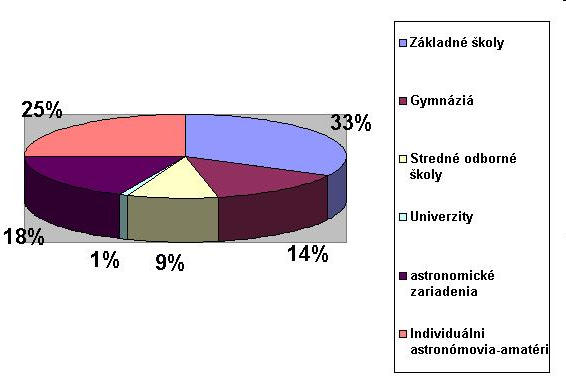 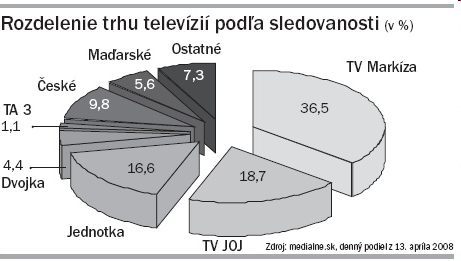 Akú časť diagramu tvoria všetci?Koľkými percentami sú tieto  celky  tvorené?CVIĆENIE:V správe mestského úradu je zapísané: V meste je 4 852 bytov. Z nich je 45% trojizbových a viacizbových, 38% dvojizbových a zvyšok sú jednoizbové byty. Vypočítajte: a) koľko je v meste dvojizbových bytov;b) koľko je viac ako dvojizbových bytov;c) koľko percent je jednoizbových bytov.Môžete vypočítať počet jednoizbových bytov ako prvý počtový údaj? Ako?